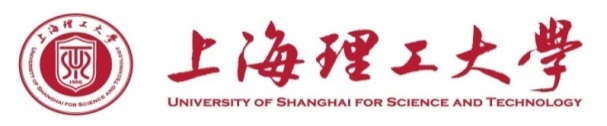 本科毕业设计(论文)FINAL PROJECT/THESIS OF UNDERGRADUATE(201  届)上海理工大学本科毕业设计(论文)撰写规范及样本(中文标题)Guideline and Example of the Final Project/Thesis for Undergraduates of USST (外文标题)承诺书(三号华文中宋加粗居中)本人郑重承诺：所呈交的毕业论文“×××××××××××××××××”是在导师的指导下，严格按照学校和学院的有关规定由本人独立完成。文中所引用的观点和参考资料均已标注并加以注释。论文研究过程中不存在抄袭他人研究成果和伪造相关数据等行为。如若出现任何侵犯他人知识产权等问题，本人愿意承担相关法律责任。承诺人(签名)：______________________日期：        年    月    日摘  要(三号华文中宋加粗居中)大学本科毕业设计(论文)是大学学习的最后一个教学环节。如何写好毕业论文，是学校对每一位大学生的要求，也是每一位大学生自身的期望。这份“上海理工大学本科毕业设计(论文)撰写规范及样本”就是针对这一问题从论文的内容要求、论文的格式要求、论文的写作细则等问题做出全面的说明，希望能对撰写毕业设计(论文)的本科生有所帮助。摘要篇幅在300-500字，应控制在一页以内。摘要正文结束后空一行写关键词。关键词3至5个为宜。关键词：内容与结构  格式与编排  细则与样本ABSTRACT(三号Times New Roman加粗居中)The final project or thesis of undergraduate students is the last stage of teaching and learning in USST. It is a basic requirement of USST for every student to write a good final thesis, which is also the self-expectation of each student. This Guideline and Example of the Final Project/Thesis for Undergraduates of USST explains the requirement of a good final thesis in detail, including the content and the structure, the format and the style, which may provide some help and guidance for undergraduates.The length of ABSTRACT text is appropriate with 500 words, and should be controlled within one page.There should be one space line between ABSTARCT text and KEY WORDS. It is appropriate to list 3 to 5 key words.KEY WORDS: content and structure  format and style  details and sample目  录(三号华文中宋加粗居中)摘要ABSTRACT第1章  论文的内容要求	11.1 标题	11.1.1 中文标题	11.1.2 外文标题	11.2 基本信息	11.3 承诺书	11.4 摘要	11.4.1 摘要正文	11.4.2 关键词	11.5 目录	21.6 正文	21.6.1 绪论	21.6.2 正文主体	21.6.3 结论	21.7 参考文献	21.8 致谢	21.9 附录	2第2章  论文的格式要求	32.1 页面设置	32.1.1 纸张	32.1.2 页边距	32.1.3 版式	32.1.4 文档网格	32.1.5 字体	32.1.6 段落	32.2 封面	42.2.1 标题	42.2.2 基本信息	42.3 承诺书	42.4 摘要	42.5 ABSTRACT	42.6 目录	42.7 正文	52.8 参考文献	52.9 致谢	5第3章  论文的写作细则	73.1 书写	73.2 标点符号	73.3 名词、名称	73.4 量和单位	73.5 数字	73.6 标题层次	73.7 注释（脚注）	83.8 公式	83.9 表格	83.10 插图	83.11 参考文献	83.12 页眉	93.13 页码	9参考文献(三号华文中宋加粗居中)	11致  谢(三号华文中宋加粗居中)	13第1章  论文的内容要求(一级标题，三号华文中宋加粗居中)一份完整的毕业设计(论文)包括：标题、基本信息、承诺书、摘要、关键词、目录、正文、参考文献、致谢、附录等。1.1 标题(二级标题，四号宋体加粗)标题包括中文标题和外文标题。1.1.1 中文标题(三级标题，小四号宋体加粗)中文标题应该简短、明确、有概括性，不宜超过20个汉字。1.1.2 外文标题外文标题应该简洁、明确、翻译正确。1.2 基本信息基本信息包括：学院名称、专业名称、作者姓名、作者学号、指导教师姓名及职称，以及论文完成的日期。1.3 承诺书承诺书是论文作者对学术诚信的庄重承诺。本规范提供了上海理工大学本科毕业设计(论文)承诺书的一个规范文本，作者在认真仔细阅读后签上姓名和日期。1.4 摘要摘要包括中文摘要和外文摘要两部分。中外文摘要均包括摘要正文和关键词。1.4.1 摘要正文论文摘要简要陈述本科毕业设计(论文)的内容，创新见解和主要论点。中文摘要篇幅应300-500字，并附有相应的英文摘要。1.4.2 关键词关键词是反映毕业设计(论文)主题内容的名词，是供检索使用的。关键词条应为通用词汇，不得自造关键词。关键词一般为3至5个，按其外延层次，由高至低顺序排列。关键词排在摘要正文部分下方。1.5 目录目录按三级标题编写，要求标题层次清晰，并标明页码。1.6 正文正文篇幅要求15000字以上(其中，英语、德语专业毕业设计（论文）应不少于5000外文单词，日语专业应不少于8000日语假名，艺术设计类专业不少于3000字。毕业设计（论文）的核心设计、研究篇幅应占全篇幅的1/2以上。)内容包括绪论、正文主体与结论。1.6.1 绪论绪论是研究工作的概述，内容包括：本课题的意义、目的、研究范围及要达到的技术要求；简述本课题在国内外的发展概况及存在的问题。绪论一般作为毕业设计(论文)正文的第1章，并在一章内完成。1.6.2 正文主体正文主体是研究工作的详述，内容包括：问题的提出，研究工作的基本前提、假设和条件；模型的建立，实验方案的拟定；基本概念和理论基础；设计计算的主要方法和内容；实验方法、内容及其分析；理论论证及其应用，研究结果，以及对结果的讨论等。正文主体一般可分为若干章完成，每一章应另起一页进行。1.6.3 结论结论是研究工作的总结，内容包括：对所得结果与已有结果的比较和课题尚存在的问题，以及进一步开展研究的见解与建议。结论一般作为论文正文的最后一章，并在一章内完成。1.7 参考文献参考文献为研究中参考的资料，包括专著、论文、年鉴、网站等。所引用的文献必须是公开发表的与毕业设计(论文)工作直接有关的文献，且经过本人阅读理解。列入的主要参考文献要求不少于10篇，其中外文文献不少于2篇。应在毕业设计（论文）中标注所引用的参考文献。1.8 致谢毕业设计(论文)是在指导教师的指导下完成，理应致谢。还应对完成论文提供过帮助的其他人员致谢。切忌泛滥和溢美。1.9 附录附录是对于一些不宜放在正文中，但又直接反映研究工作的材料(如设计图纸﹑实验数据﹑计算机程序等)附于文本末尾。第2章  论文的格式要求论文的格式要求包括：纸张大小、纸张方向、页边距、板式、文档网格、字体与字号、段落和行距等。建议采用Microsoft Word 2010编排论文。由于论文格式问题非常繁杂，无法将所有设置描述清楚，只能对一些主要的设置做出扼要的说明。一个快捷有效的方法就是把本规范的电子版作为模板。小贴士：论文写作完成后，将论文另存为PDF格式文件，这样打印出来的纸质版论文和电子版几乎相同。论文的格式是按双面打印要求的，所以在打印PDF格式文件时，也应双面打印。2.1 页面设置2.1.1 纸张纸张大小：A4。纸张方向：纵向。2.1.2 页边距页边距：上2.5厘米，下2.5厘米，内侧3厘米，外侧2.5厘米。页码范围：对称页边距。2.1.3 版式章：另起一页。页眉和页脚：奇偶页不同，距边界：页眉1.5厘米，页脚1.75厘米。2.1.4 文档网格网格：无网格。2.1.5 字体中文字体：宋体。西文字体：Times New Roman。字形：常规。字号：小四。2.1.6 段落对齐方式：两端对齐。首行缩进：2字符。行距：多倍行距1.25。2.2 封面2.2.1 标题中文标题(二号华文中宋和Times New Roman加粗，居中，左、右侧缩进均为4字符)。外文标题(小二号Times New Roman加粗，居中，左、右侧缩进均为4字符)。2.2.2 基本信息基本信息是一个表格，左列为基本信息名称，右列为需要填写的基本信息。基本信息(四号华文中宋和Times New Roman加粗居中)。2.3 承诺书承诺书(三号华文中宋加粗，居中，段前4行，段后2行)。承诺书文本(小四号宋体和Times New Roman，首行缩进2字符，1.25倍行距)。2.4 摘要摘要(三号华文中宋加粗，居中，段前4行，段后2行)。摘要文本(小四号宋体和Times New Roman，首行缩进2字符，1.25倍行距)。摘要文本结束后空一行。关键词(小四号宋体加粗顶格)：××××(小四号宋体和Times New Roman，各关键词之间2空格)。2.5 ABSTRACTABSTRACT(三号Times New Roman加粗，居中，段前4行，段后2行)。ABSTRACT文本(小四号Times New Roman，首行缩进2字符，1.25倍行距)。ABSTRACT文本结束后空一行。KEY WORDS(小四号Times New Roman加粗顶格)：××××(小四号Times New Roman，各关键词之间2空格)。2.6 目录目录(三号华文中宋加粗，居中，段前4行，段后2行)。以下内容用小四号宋体和Times New Roman，1.25倍行距：摘要(加粗，首行缩进2字符，段前0.5行)ABSTRACT(加粗，首行缩进2字符，段前0.5行)第1章  ××××∙∙∙∙∙∙∙∙∙∙∙∙∙∙∙∙∙∙∙∙∙∙∙∙1(加粗，首行缩进2字符，段前0.5行)1.1 ××××∙∙∙∙∙∙∙∙∙∙∙∙∙∙∙∙∙∙∙∙∙∙∙∙∙∙∙∙∙1(首行缩进3字符)1.1.1 ××××∙∙∙∙∙∙∙∙∙∙∙∙∙∙∙∙∙∙∙∙∙∙1(首行缩进4字符)2.7 正文一级标题(三号华文中宋和Times New Roman加粗，居中，段前4行，段后2行)。二级标题(四号宋体和Times New Roman加粗，左对齐顶格，段前1行，段后0.5行)。三级标题(小四号宋体和Times New Roman加粗，左对齐顶格，段前0.5行，段后0行)。正文文字(小四号宋体和Times New Roman，首行缩进2字符，1.25倍行距)。2.8 参考文献参考文献(三号华文中宋加粗，居中，段前4行，段后2行)。参考文献序号用方括号括起。参考文献序号和内容用五号宋体和Times New Roman。2.9 致谢致谢(三号华文中宋加粗，居中，段前4行，段后2行)。致谢文本(小四号宋体和Times New Roman，首行缩进2字符，1.25倍行距)。第3章  论文的写作细则3.1 书写正文中的任何部分，如图、表，应限制在版心以内，不要超出版心的范围。汉字必须使用国家公布的规范字。3.2 标点符号标点符号按新闻出版署公布的“标点符号用法”使用。3.3 名词、名称科学技术名词术语采用全国自然科学名词审定委员会公布的规范词或国家、部颁标准中规定的名称，尚未统一规定的名词术语，可采用惯用的名称。使用外文缩写代替某一名词术语时，在首次出现处加括号注明其含义。外国人名一般用英文原名，按名前姓后的原则书写。一般很熟知的外国人名(如牛顿、达尔文、马克思等)可按通常标准译法书写中文译名。3.4 量和单位量和单位采用中华人民共和国的国家标准GB3100～GB3102-93。非物理量的单位(如件、台、人、元等)，可用汉字与符号构成组合形式的单位，如：件/台、元/km等。3.5 数字测量统计数据一律用阿拉伯数字。行文叙述个位数时，可用中文数字，如“他发现两颗小行星”、“三力作用于一点”，不宜写成“他发现2颗小行星”、“3力作用于1点”。约数可用中文数字，也可以用阿拉伯数字，如“约一百二十八人"，也可写成"约128人”。3.6 标题层次标题层次采用采用三级数字编号方法，例如第一级为“第1章”，第二级为“1.1”、“1.2”，第三级为“1.1.1”、“1.1.2”等。层次控制在三级以内，必要时可增设四级。两级之间用下角圆点隔开，每级末尾不加标点。各层标题均单独占行书写。第一级(章)标题位于新起始页上方正中，第二、三级其标题顶格书写，后空一格书写标题，末尾不加标点。正文中对总项包括的分项采用(1)、(2)、(3)…的序号，对分项中的小项采用①、②、③…（或数字加半括号）的序号，序号后不再加其他标点，序号前空二格书写。3.7 注释（脚注）个别名词或情况需要解释时，可加注说明。注释可用页末注(注文放在加注页的下端)或篇末注(全部注文集中在正文末尾)，而不可用行中注(注文夹在正文中间)。3.8 公式公式居中书写，统一用公式编辑器编辑。公式较长时应在“”前转行或在“、、、”运算符号处转行，等号或运算符号应在转行后的行首。公式的编号用圆括号括起放在公式右边行末，公式和编号之间留空。例：3.9 表格每个表格应有表序和表题，表序和表题写在表格上方正中处，表序与表题间空一格。一般情况下表格采用五号宋体。例：3.10 插图每幅插图应有图序和图题，图序和图题放在图下方居中处。可将图和图题组合，方便论文编排。一般情况下插图采用五号宋体。例：3.11 参考文献参考文献是毕业设计(论文)中引用文献出处的目录表，一律放在文后。书写格式按国家标准GB7714-87规定。参考文献按正文中出现的先后统一用阿拉伯数字进行自然编号，序码用方括号括起。且在正文引用处最后一个字的右上角，用方括号标明此序号(如×××[2]，以便查找)。一篇论著在论文中多处被引用时，在参考文献目录表中只应出现一次，序号以第一次出现的位置为准。具体参考文献的标注格式可参考正规出版的论文杂志(集)。3.12 页眉从第1章起，奇数页页眉写毕业设计(论文)的题目，偶数页页眉写“上海理工大学本科毕业设计(论文)”，字体为小五号宋体。3.13 页码从目录首页到目录末页，在页面底端外侧加注页码，页码为小五号Times New Roman小写罗马数字，即i、ii、iii等。从第1章正文起，在页面底端外侧加注页码，页码为小五号Times New Roman阿拉伯数字，即1、2、3等。参考文献(三号华文中宋加粗居中)卢开澄. 单目标、多目标与整数规划[M]. 北京: 清华大学出版社, 1999Axelrod R. The evolution of strategies in the iterated prisoner’s dilemma [M]. Genetic Algorithms and Simulated Annealing. London: Pitman, 1987, 32-41Jiao L, Wang L. A novel genetic algorithm based on immunity [J]. IEEE Trans. on System, Man and Cybernetics - Part A: System and Humans, 2000, 30(5): 552-561致  谢(三号华文中宋加粗居中)本论文是在导师×××老师的悉心指导下完成的，本文作者在此谨表示衷心的感谢。×××老师也对本论文给予了许多宝贵的意见和建议，在此表示深深的谢意。学　　院××××××××××专　　业××××××××学生姓名×××学　　号指导教师××× ××完成日期年月表3.1 TSP问题的计算量(计算速度：)表3.1 TSP问题的计算量(计算速度：)表3.1 TSP问题的计算量(计算速度：)城市数目计算量计算时间10 秒157.3小时2019年25 世纪